我是童話故事常有的角色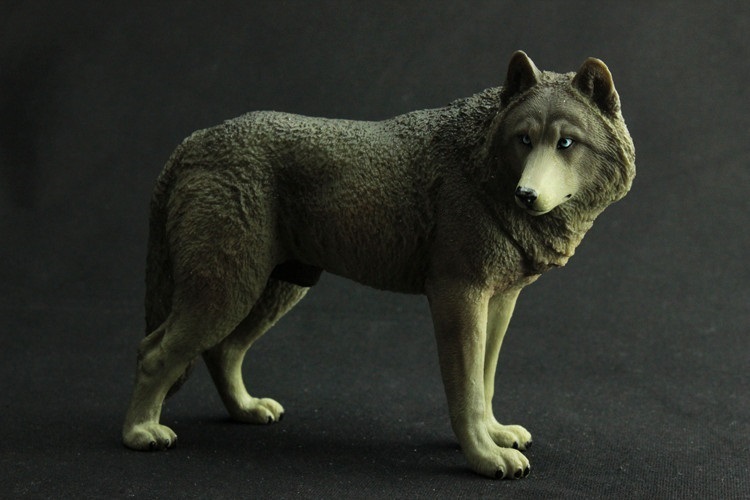 自從的小豬燒了我尾巴我就改過自心當一個友善的野狼所以現在我在我做了許多好是